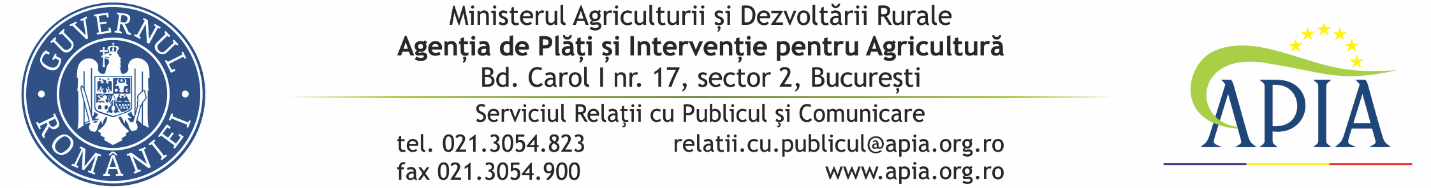 03 decembrie 2021COMUNICAT DE PRESĂDepunere cereri de acord pentru finanţare aferente schemei de ajutor de stat pentru reducerea accizei la motorina utilizată în agricultură pentru anul 2022Agenţia de Plăţi şi Intervenţie pentru Agricultură (APIA) informează că în cursul lunii decembrie 2021  se depun Cererile de acord  pentru finanţare aferente schemei de ajutor de stat pentru reducerea accizei la motorina utilizată în agricultură pentru anul 2022, la centrele judeţene ale Agenţiei de Plăţi şi Intervenţie pentru Agricultură sau al municipiului Bucureşti pe raza cărora sunt situate exploatațiile agricole pentru care se solicită ajutorul de stat sau unde au fost depuse cereri de plată pentru schemele de sprijin pe suprafaţă.Beneficiari:a) producătorii agricoli, persoane fizice autorizate, întreprinderile individuale şi întreprinderile familiale constituite potrivit Ordonanţei de urgenţă a Guvernului nr. 44/2008, cu modificările şi completările ulterioare, care sunt înregistraţi în Registrul agricol, Registrul fermelor, Registrul plantaţiilor viticole, alte evidenţe funciare, care exploatează terenuri agricole, individual sau în forme de asociere conform legislaţiei în vigoare, în scopul obţinerii producţiei agricole;b) producătorii agricoli, persoane fizice autorizate, întreprinderile individuale şi întreprinderile familiale constituite potrivit Ordonanţei de urgenţă a Guvernului nr. 44/2008, cu modificările şi completările ulterioare, şi/sau persoane juridice, grupuri de producători recunoscute sau organizaţii de producători recunoscute, după caz, care sunt înregistraţi în Registrul naţional al exploataţiilor şi care deţin, cresc sau exploatează animale, individual sau în forme de asociere conform legislaţiei în vigoare, în scopul obţinerii producţiei agricole;c) organizaţiile de îmbunătăţiri funciare şi federaţiile de organizaţii de îmbunătăţiri funciare înscrise în Registrul naţional al organizaţiilor de îmbunătăţiri funciare şi Administraţia Naţională a Îmbunătăţirilor Funciare, aşa cum sunt definite în Legea îmbunătăţirilor funciare nr.138 / 2004, republicată, cu modificările şi completările ulterioare;d) organismele/organizaţiile de cercetare, respectiv universităţile, institutele şi staţiunile de cercetare-dezvoltare din domeniul agricol, indiferent de statutul lor juridic sau de modul lor de finanţare, al căror scop principal este de a realiza cercetare fundamentală, cercetare industrială sau dezvoltare experimentală şi de a-şi face cunoscute rezultatele prin predare, publicare sau transfer de tehnologie.Persoanele fizice pot fi acceptate ca potențiali beneficiari ai prezentei scheme dacă în termen de 60 de zile lucrătoare de la data primirii notificării privind acordul prealabil, dar nu mai târziu de data depunerii primei cereri trimestriale, se autorizează ca persoană fizică autorizată sau întreprindere individuală, conform OUG nr. 44/2008, cu modificările și completările ulterioare. Condițiile de acordare în funcţie de sectorul/sectoarele vegetal, zootehnic şi/sau îmbunătăţiri funciare în care îşi desfăşoară activitatea sunt:a) să fie înscrişi în Registrul unic de identificare (RUI) al APIA (să deţină ID fermier);b) să fie înscrişi în evidenţele APIA cu suprafeţele de teren pe care le exploatează sau în Registrul plantaţiilor viticole, după caz;c) să fie înscrişi în Registrul agricol cu suprafețele agricole aflate în exploatare, inclusiv pentru spațiile protejate (sere și solarii), precum și cu efectivele de bovine/ovine/caprine/porcine/ păsări/familii de albine/viermi de mătase, după caz;d) să fie înregistraţi în Registrul naţional al exploataţiilor (RNE) al Autorităţii Naţionale Sanitare Veterinare şi pentru Siguranţa Alimentelor sau să deţină document de înregistrare/autorizare sanitară veterinară pentru porci/păsări/familii de albine/viermi de mătase, după caz;e) suprafeţele de teren pe care le exploatează să fie de minimum un hectar inclusiv, iar suprafaţa parcelei agricole să fie de cel puţin 0,3 ha,iar în cazul serelor, solarelor, viilor, livezilor, culturilor de hamei,pepinierelor, arbuștilor fructiferi, suprafața parcelei agricole trebuie să fie de cel puțin 0,1 ha și/sau după caz, să dețină un număr minim de animale. Pentru legume cultivate în sere și solare, pentru care se acordă schema de sprijin cuplat, suprafața minimă a exploatației este de 0,3 ha, iar suprafața minimă a parcelei este de 0,03 ha. Prin excepție, pentru ciuperci sa iau în considerare suprafețele din adeverințele emise de primării.f) să exploateze/să deţină/să crească animale/păsări/familii de albine/viermi de mătase în vederea obţinerii producţiei agricole pentru care solicită ajutorul de stat;g) să utilizeze instalaţii de irigat acţionate cu motoare termice.Cererea de acord prealabil se depune însoţită de următoarele documente:a) copie a documentelor de identitate și a documentelor de înregistrare;b) adeverinţă  eliberată de Primarie cu suprafețele agricole aflate în exploatare, inclusiv pentru spaţii protejate /cu efectivele de animale/păsări/familii de albine/viermi de mătase, după caz;c) adeverinţă eliberată de către Oficiul Național al Viei și al Produselor Vitivinicole pentru suprafețele cu vie, după caz;d) situația suprafețelor și a structurii estimative a culturilor pentru care solicită ajutorul de stat și/sau producția de ciuperci estimată;e) copia documentului care atestă înregistrarea/autorizarea sanitară veterinară pentru porci/ păsări/familii de albine/viermi de mătase, după caz;f) situația privind calculul efectivului rulat /mediu estimat  anual, în funcție de specie, întocmită de beneficiar ;g) dovada că solicitantul nu figurează ca debitor la organizaţiile de îmbunătăţiri funciare şi federaţiile de organizaţii de îmbunătăţiri funciare înscrise în Registrul naţional al organizaţiilor de îmbunătăţiri funciare, precum şi la Agenţia Naţională de Îmbunătăţiri Funciare, furnizorul de apă şi de electricitate, după caz;h) copie de pe contractul de irigaţii/furnizare a apei, după caz;i)  cantitățile de  motorină  pentru care se solicită ajutorul de stat sub formă de rambursare pentru sectorul îmbunătățiri  funciare; j) angajamentul solicitantului persoana fizică  cu privire la autorizarea ca persoană fizică autorizată sau întreprindere individuală, conform OUG nr.44/2008, cu modificările și completările ulterioare, conform modelului anexa 5 din ordin.Acordul prealabil pentru finanţare prin rambursare se emite de către centrele APIA judeţene, în termen de cel mult 20 zile lucrătoare de la data  limită de depunere a cererii de acord. Documentele necesare depunerii cererilor de acord pentru finanţare aferente schemei de ajutor de stat pentru reducerea accizei la motorina utilizată în agricultură pentru anul 2022 sunt publicate pe site-ul Agenției, secțiunea Formulare (http://www.apia.org.ro/ro/formulare1386829353).Pentru a veni în sprijinul fermierilor, ministrul Agriculturii și Dezvoltării Rurale, Adrian Chesnoiu, a dispus ca, pentru anul viitor, să se realizeze o analiză în vederea implementării unor soluții care să vizeze renunțarea la anumite documente ce trebuie să însoțească cererile de sprijin.  APIA mereu alături de fermieri!SERVICIUL RELAŢII CU PUBLICUL ŞI COMUNICARE